Publicado en Bilbao el 24/05/2018 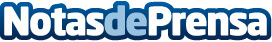 La ingeniería Zeuko se relanza diversificando sus serviciosRenueva su identidad corporativa y su web y prevé incrementar su negocio un 80% 
Datos de contacto:Spb_Servicios PeriodísticosNota de prensa publicada en: https://www.notasdeprensa.es/la-ingenieria-zeuko-se-relanza-diversificando Categorias: Marketing País Vasco Logística Recursos humanos Otros Servicios Otras Industrias Innovación Tecnológica http://www.notasdeprensa.es